父の会企画！　2001年度 第1弾！！　　園庭でのペンキ塗り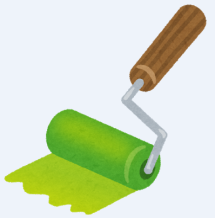 内容：みんなでワイワイしながら、ペンキ塗りをしましょう！日時：2001年7月3日（土）朝9時 作業開始　※小雨決行、荒天時7/4（日）に順延持ち物：汚れても良い服装、飲み物参加者：基本はお父さんのみ、お手伝いしたい小学生以上の子供もOK　　　　　　　※どうしても園児を預けられない場合は、園児連れでもOK　　　　　　　　　(ペンキが目や口に入る可能性があり危険のため)場所：園庭塗る対象物：ブロック塀、ままごとハウス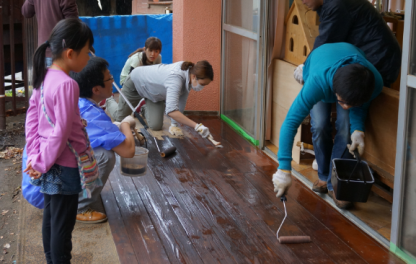 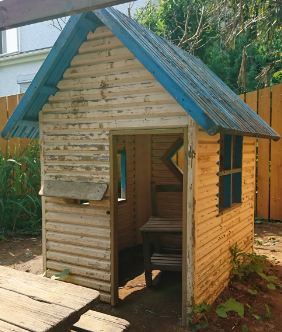 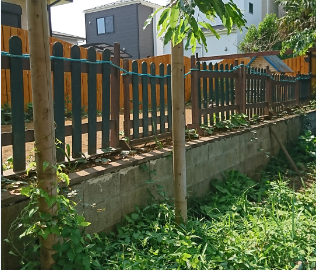 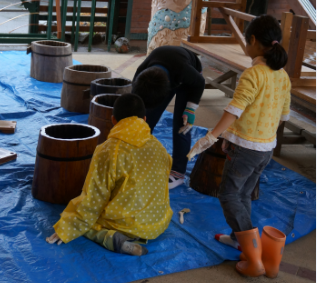 子供たちの幼稚園生活を父の力で彩り豊かにしよう！参加希望の方は、掲示板の参加申込書に記入してください。お問い合わせは、「父の会-連絡係 永井@やるき」まで。(母伝いでOKです。)